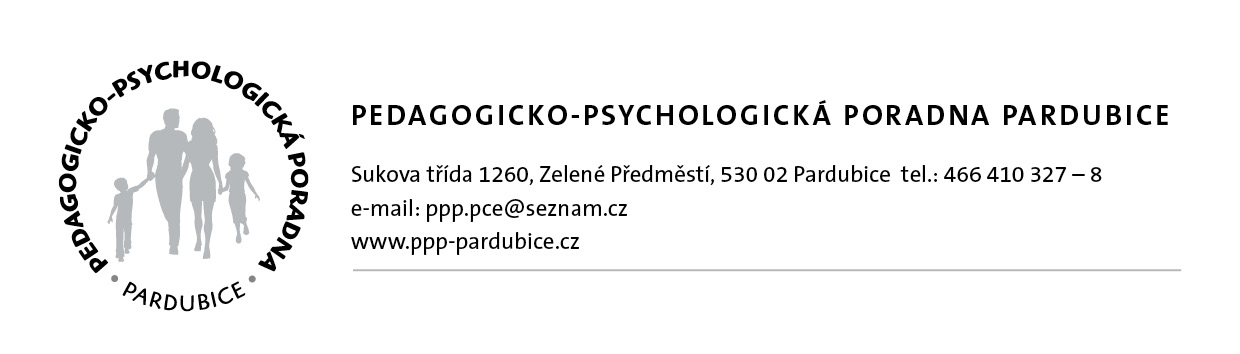 IČO:48160806V Pardubicích dne 3.11.2020                                                                                                     HOGREFE- TESTCENTRUM                                                                                                     Antala Staška 1357/78                                                                                                     140 00 Praha 4ObjednávkaObjednáváme u Vás: 2 ks Test  IDS  5- 10 let             á Kč  21 000,002ks Test IDS předškolní děti   á Kč  21 500,002 ks test MSCEIT                        a  Kč 1 850,00Celkem                                        Kč     88 880,00Cena bude uhrazena na základě vystavené faktury po odebrání zboží.Děkuji 